Муниципальное дошкольное образовательное учреждение«Детский сад №99 комбинированного вида» городской округ СаранскМастер-класс«Конструктор связного высказывания»Развитие связной речи детей дошкольного возрастапосредствам наглядных дидактических игр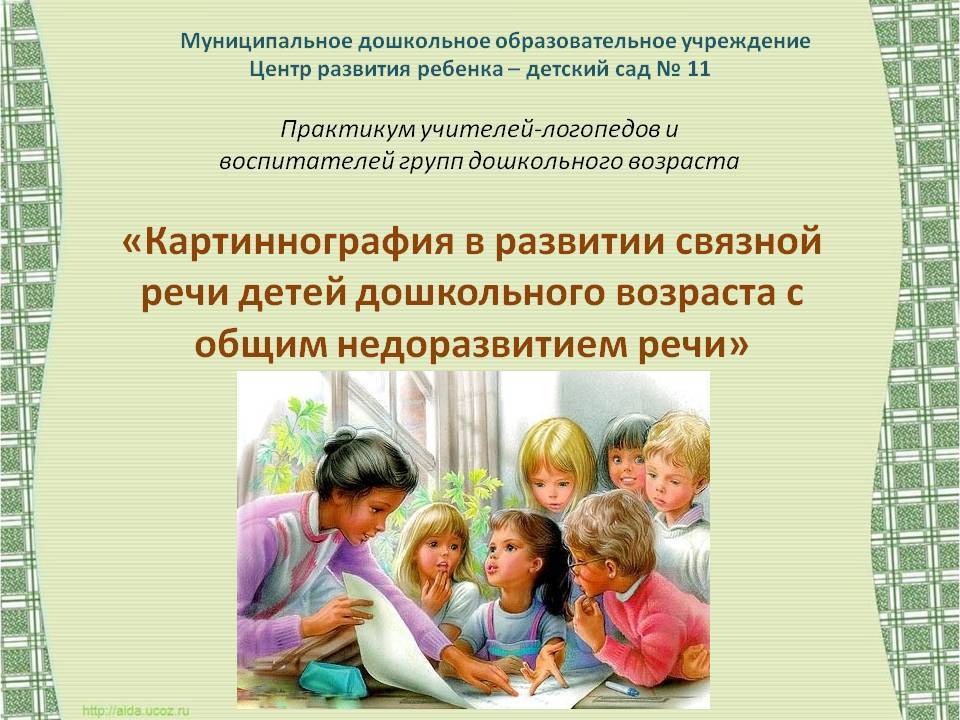 Учитель - логопед:Ерошкина Т.Ф.Саранск 2023 год«Игра – это огромное светлое окно, через которое в духовный мир ребёнка вливается живительный поток представлений, понятий, об окружающем мире»                     В.А. СухомлинскийI Теоретическая часть + презентация (5 минут)Дошкольный возраст - это период активного усвоения ребенком разговорного языка, становления и развития всех сторон речи: фонетической, лексической, грамматической. Полноценное владение родным языком в дошкольном детстве является необходимым условием решения задач умственного, эстетического и нравственного воспитания детей в максимально сенситивный период развития. Для детей с общим недоразвитием речи характерно отставание в формировании различных видов восприятия, низкий уровень развития основных свойств внимания, заметно снижена память и продуктивность запоминания, имеется отставание в развитии наглядно-образного мышления, трудности в овладении анализом и синтезом, недоразвитие общей и мелкой моторики, общая эмоционально-волевая незрелость, слабая регуляция произвольной деятельности, повышенная утомляемость, истощаемость и т.д.В связи с этим для достижения наилучшего результата в короткие сроки, с детьми, имеющими общее недоразвитие речи, необходимо использовать наиболее продуктивные методы и приемы в работе.Огромная роль в развитии и воспитании ребёнка принадлежит игре – важнейшему виду дошкольной деятельности. Она является эффективным средством формирования личности дошкольника, высших психических функций и его морально-волевых качеств. В своей работе я активно использую разнообразные игровые методы и приемы в процессе формирования всех сторон речи. Основные принципы использования развивающих игр в моей работе: совмещение элементов игры и обучения, переход от игры к учебно-познавательной деятельности; постепенное усложнение обучающих задач и условий игры; повышение умственной активности ребенка, формирование вербального и невербального общения в игровой деятельности; единство обучающих и воспитательных воздействий. В своей работе я активно использую настольно печатные игры. Особенностью этих игр является то, что они создаются с целью обучения и воспитания детей. Но ребёнка в этих играх привлекает, прежде всего, игровая ситуация. А играя, он незаметно для себя легко и непринужденно с большим интересом решает задачи и достигает цели, которые ставит педагог.В любой игре мы для себя выделяем структурные составляющие:1)дидактическая задача;2)игровые действия;3)правила игры;4)результат.На сегодняшний день существует огромное разнообразие игр данного вида, которые способны решить, пожалуй, любую задачу педагога. Они так же разнообразны по содержанию, условиям и оформлению. Они помогают не только развивать речь, но и высшие психические функции, позволяют уточнять и расширять представления детей об окружающем мире, систематизировать знания, развивать мыслительные процессы, развивают сообразительность, внимание к действиям товарища, ориентировку в изменяющихся условиях игры, умение предвидеть результаты своих действий. Участие в игре требует выдержки, строгого выполнения правил и доставляет детям много радости. В зависимости от поставленных целей в ходе игры можно решать как одну, так и несколько задач. Разнообразны и способы проведения игр. Их, возможно, использовать как при индивидуальной работе, так и при групповой и подгрупповой работе. Возможно, менять и условия и ход игры. Контингент детей тоже может быть разнообразен. Подбор игр зависит и от индивидуальных особенностей детей. Полет фантазии педагога при использовании игр не ограничен!Сегодня я хочу продемонстрировать развитие связной речи по конкретной лексической теме через использование настольно печатных игр. В своей работе на занятиях по развитию связной речи я активно использую мнемосхемы для составления описательных рассказов по лексическим темам. Мнемосхемы на втором году обучения дополняются и усложняются. Для более наглядного и легкого изучения материала, особенно с детьми первого года обучения, я использую так называемый «конструктор связного высказывания». Что он из себя представляет? По каждому пункту мнемосхемы дети выполняют игровые задания посредствам настольных печатных игр. Далее последовательно выполненные задания связываются в цепочку, которая и является отражением мнемосхемы. По данной цепочке выполненных действий или собранному «конструктору связного высказывания», каждый ребенок легко может составить рассказ.II Практическая часть (создание и реализация игровой ситуации) (15 минут)Тема: Времена годаЦель: Составление описательного рассказа по каждому времени года посредствам создания «конструктора связного высказывания».Форма проведения: групповая игра.Дидактические задачи: - знать времена года и называть их в определенной последовательности, знать месяцы, соответствующие каждому времени года; - находить, картинки - признаки времен года; уметь рассказывать признаки времен года (какая погода, что происходит с лиственными деревьями, что происходит в жизни птиц и животных);- находить картинки соответствующие одежде/обуви/головным уборам людей в соответствии со всеми временами года и уметь рассказывать о том как меняется одежды при изменении погодных условий;- собирать пазлы по теме действия детей в разное время года; уметь описывать собранную сюжетную картину.Игровые правила и игровые действия: Выполнять действия в соответствии с инструкцией педагога по каждой игровой ситуации:Расположите в правильной последовательности картинки - схемы времен года. К каждому времени года подберите верную картинку, описывающую: какая погода, что происходит с лиственными деревьями, что происходит в жизни птиц и животных. (Вопросно-ответная форма речевого общения)Соберите мальчика на прогулку, в соответствии с погодными условиями в зависимости от времен года; подберите правильно головной убор, одежду, обувь. (Вопросно-ответная форма, рассуждения с установлением причинно - следственных связей)Соберите пазл - действие детей по каждому времени года. Опиши получившуюся сюжетную картинку. (Составление описательного рассказа по сюжетной картинке)– Соберите в цепочку и скрепите при помощи лент-липучек игровые поля по временам года с выполненными заданиями. По каждому времени года составьте описательный рассказ, с опорой на получившийся «конструктор связного высказывания».Оборудование: по каждому времени года по 3 игровых поля на листах А4 (всего 12 шт. шаблонов), по количеству выполняемых игровых ситуаций; - «Признаки времен года»: 4 игровых поля, фигурные карточки с изображениями, характерными признаками того или иного времени года; - «Собери  мальчика на прогулку» 4 игровых поля, на каждом изображение мальчика. Пятое игровое поле с изображением шкафа с одеждой, головными уборами и обувью.- «Действия детей по временам года»: 4 игровых поля, пазлы из которых собираются сюжетные картины, с изображением действие детей в разное время года; Ход игры: инструкция и действия зависят от выполняемой задачи:  - «Признаки времен года»: подберите правильно признаки к каждому времени года;- «Собери  мальчика на прогулку»: подберите только ту одежду, обувь и головной убор, которые будут уместны на прогулке в зависимости от погоды с учетом времен года;- «Действия детей по временам года»: соберите пазл по каждому времени года и опишите действия детей.После выполнения всех игровых задач, собираются «конструктору связного высказывания» по каждому времени года. Игроки составляют связный описательный рассказ по каждому времени года.Результат игры: проводится анализ выполненных действий, подводятся итоги.